Slavny AndriyExperience:Position applied for: CookDate of birth: 30.09.1974 (age: 43)Citizenship: UkraineResidence permit in Ukraine: YesCountry of residence: UkraineCity of residence: OdessaPermanent address: 59/6 app54 Viliamsa str.Contact Tel. No: +38 (048) 785-32-64 / +38 (067) 939-16-84E-Mail: aslavny@inbox.ruSkype: asp_74U.S. visa: NoE.U. visa: NoUkrainian biometric international passport: Not specifiedDate available from: 10.11.2017English knowledge: GoodMinimum salary: 2000 $ per month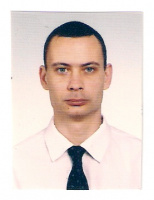 PositionFrom / ToVessel nameVessel typeDWTMEBHPFlagShipownerCrewingChief Cook21.05.2017-26.10.2017CMA CGM White SharkContainer Ship-U.K.CMA CGM SingaporeCMA CGM UkraineCook16.08.2015-26.01.2016Gulf FanatirOil Chemical Tanker45920-DammamGSSM DubaiAcomarin (Odessa)Cook20.05.2015-12.08.2015EnergenaOil Product Tanker-UAEGSSM DubaiAcomarin (Odessa)Cook20.03.2014-30.09.2014Gulf DeffiOil Chemical Tanker45920-DammamGSSM DubaiAcomarin (Odessa)